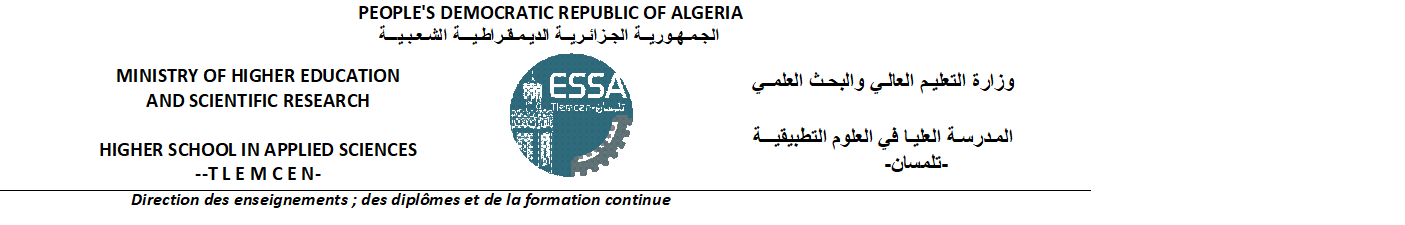 PLANNING DES EXAMENS DU SECOND CYCLEPremier semestre-2021/20225èmeannée (Filière : Génie Industriel Option : Management industriel et logistique)-VAGUE 01 : DU 29-01 AU 03-02-2022JoursHoraireDimanche30/01/2022Lundi31/01/2022Mardi01/02/2022Mercredi02/02/2022Jeudi03/02/2022Samedi05/02/20228h30-10h00EntreprenariatW.TABETLogique de transport et de distributionK.MEKAMECHAAnalyse de donnéesI.NEDJARPropriété intellectuelleN.KLOUCHENouvelles tendances en recherche (Formation Master)S.M.KHEFIFInnovations et chalenges dans l’industrie et la logistique(Formation Master)F.BELKAID10h30-12h00Introduction aux métaheuristiquesF.MALIKISureté de fonctionnementA.HADRIMéthodes IAZ.BELMEKKIGestion de la qualité A.ZEKRIFacilities Design (Formation Master)A.OUHOUDSalleSalle 09Salle 09Salle 09Salle 09Salle 09Salle 09